        CALENDRIER DES STAGES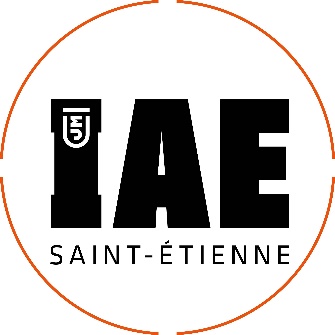 LICENCE 3 COMMUNICATIONMANAGEMENTLes Masters Management de Projet, Management du Commerce et de la Distribution, Management des Organisations de la Santé s’effectuent en alternance (contrat de professionnalisation ou contrat d’apprentissage). Le rythme est le suivant : 2 semaines en cours et 3 semaines en entreprise (+ tous les mercredis).FINANCECes 3 Masters peuvent également s’effectuer en alternance (contrat de professionnalisation ou contrat d’apprentissage). Les rythmes d’alternance : Master 1 et 2 Banque et Finance : 2 semaines en cours / 3 semaines en entreprise.Master 2 CGAO : 1 semaine en cours / 3 semaines en entreprise Master 2 CCA : 2 jours en cours / 3 jours en entrepriseECONOMIELes étudiants du département Economie disposent en particulier de compétences en :Collecte et traitement de l'information économique (études de marché, veille concurrentielle, veille stratégique, etc)Conception et gestion de base de données (bases clients, fournisseurs, produits, prospects, etc)Analyse économique et stratégique (orientée soit vers le développement des entreprises, soit vers le développement local des territoires)Organisation des systèmes d'informationFinancement et protection de l’innovation (Master 2)Conception et animation de projets de développement des territoires, mise en réseau des acteurs des territoires (Master 2)Si vous souhaitez avoir des exemples de missions confiées aux étudiants des Masters en Economie, n’hésitez pas à me solliciter.(t.bonnevialle@univ-st-etienne.fr)Parcours Management, Finance ou ComptabilitéDu 23 Mars au 12 Juin 2020Parcours EconomieDu 06 Avril au 12 Juin 2020Master 1 et 2Information-Communication Parcours Design de communication : management et marketing digital06 Janvier au 29 Mai 2020Master 1 Management International Du 06 Janvier au 26 Juin 2020Master 2 Management InternationalDu 03 Février au 22 Juin 2020Master 2 Administration des EntreprisesEn alternance de Septembre à Avril (Lundi, Mardi, Mercredi en entreprise). Temps plein du 20 Avril au 28 Aout 2020.Master 2 EntrepreneuriatEn alternance de Septembre à Février (Lundi, Mardi, Mercredi en entreprise). Temps plein du 02 Mars au 28 Aout 2020.Master 2 Prospective DesignDu 27 Janvier au 31 Juillet 2020Banque et FinanceMaster 1 Master 2 16 Mars au 05 Juin 202010 Février au 31 Août 2020Contrôle de Gestion et Audit Organisationnel (CGAO)Master 1 Master 2 16 Mars au 05 Juin 202003 Février au 31 Juillet 2020Comptabilité, Contrôle, Audit (CCA)Master 1Master 2 02 Décembre 2019 au 28 Février 202006 Janvier au 27 Mars 2020Master 1 Analyse économique23 Mars au 12 Juin 2020Master 1 Innovation et territoires23 Mars au 12 Juin 2020Master 2 Intelligence Economique et Gestion de l’Innovation02 Mars au 31 Août 2020Master 2 Conseil en Développement TerritorialAlternance du 1er janvier 2020 au 31 décembre 2020 - 1 semaine à l’Université, 3 semaines en « Entreprise ».